CINEMABILITY FILM FEST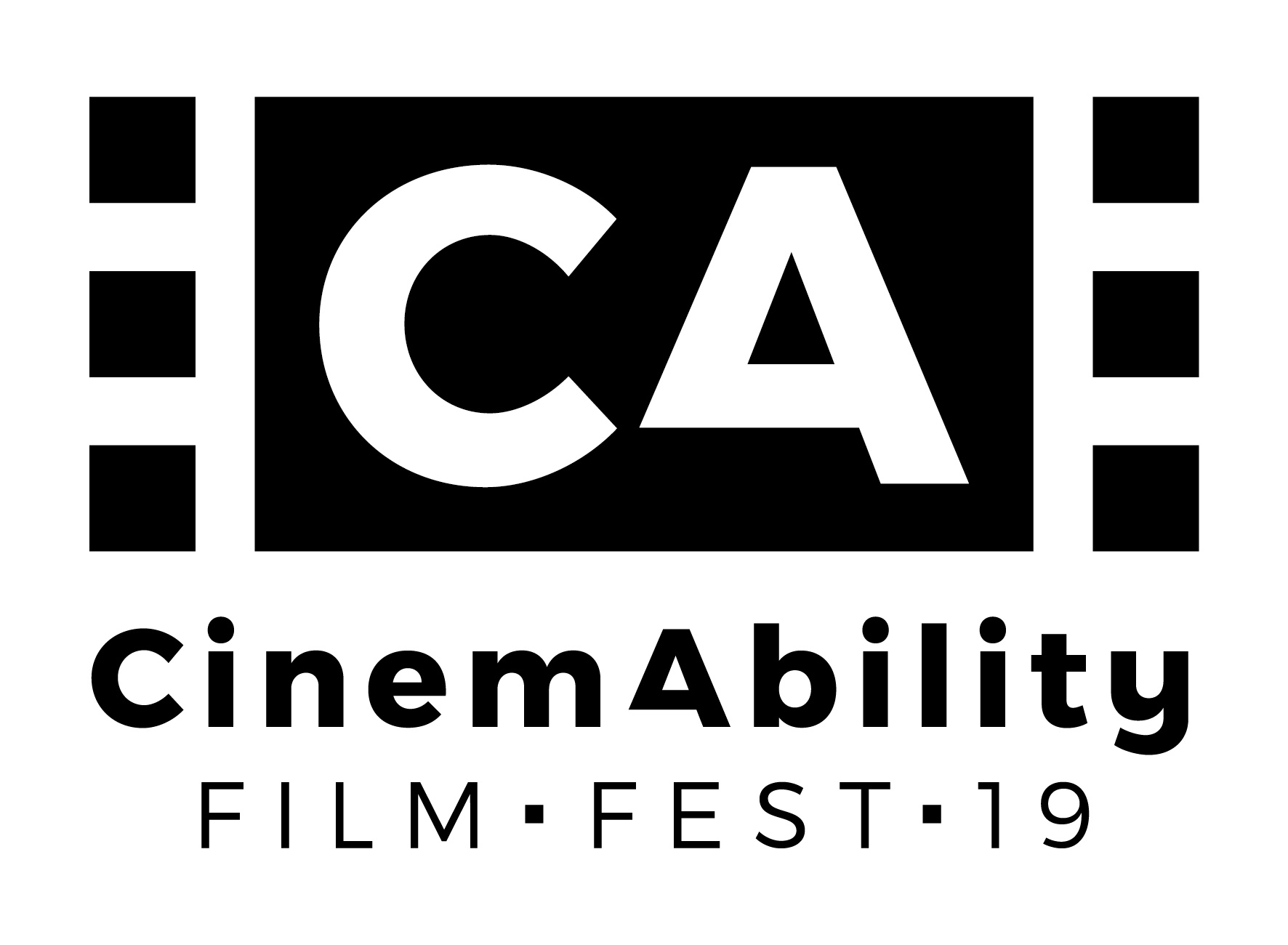 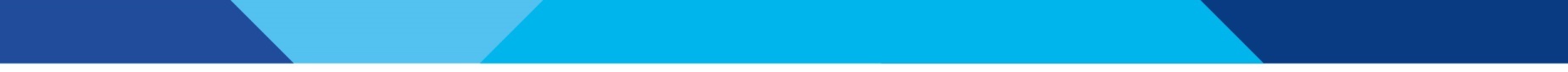 Bardonecchia5, 6, 7 e 8 dicembre 2019Giovedì 5 dicembreOre 10.00, Cinema Sabrina: proiezione “Mio fratello rincorre i dinosauri” per le scuole primarie e secondarie di primo grado. Interviene prof.ssa Grazia BaroniVenerdì 6 dicembreOre 10.00, Cinema Sabrina: proiezione “Mio fratello rincorre i dinosauri”, per le scuole secondarie di secondo grado. Interviene Stefano Cipani, regista del film. In collaborazione con il progetto Scuola di buona cittadinanza e Bievol Onlus. Ore 17.00, Palazzo delle Feste, Sala Giolitti: “Inclusione e…”. Tavola rotonda sul tema dell’inclusione. Intervengono: Adriano Morelli-regista, Vittorio Bonaffini-regista, Roberto Gasparro-regista cinematografico, Anna Morra-Bievol onlus, Samuele Pigoni-startup Time2, Andrea Tomasetto-regista, Andrea e Samuele Tron-atleta Special Olympics. Proiezione cortometraggio “Hand in the Cap” e proiezioni di clip da “Il cielo guarda sotto” e “Voliamo alto” con i protagonisti Marisa e Giancarlo e Sciabile onlus.Sabato 7 dicembreOre 10.30, Cinema Sabrina: proiezione “Qui non si muore”. Intervengono: Roberto Gasparro, Tony Sperandeo, Barbara Bacci e Margherita Fumero.Ore 14.00, Cinema Sabrina: proiezione “Mio fratello rincorre i dinosauri”. Ospiti Lorenzo Sisto e Arianna Becheroni.Ore 18.00, Palazzo delle Feste, Sala Giolitti: presentazione del libro “Un altro (d)anno”, con l’autrice Valentina Tomirotti. In collaborazione con Mountain Book.Ore 21.00, Palazzo delle Feste, Sala Viglione: Festa CinemAbility. Consegna premi e presentazione fiction RAI “Ognuno è perfetto”. Intervengono i ragazzi del cast, Antonella Lavazza, Manuela Lavazza. Concerto per pianoforte di Carmine Padula. Con la presenza straordinaria di Violante Placido, madrina del festival. Presenta Marco Berry. Domenica 8 dicembreOre 10.30, Cinema Sabrina: proiezione “Inside Out”, con adattamento ambientale per pubblico con disturbo dello spettro autistico. Intervengono Daniela Trunfio di Torino + Cultura Accessibile e Christian Varone, presidente ANGSA VdA.Ore 12.00, Bussoleno, Pala Conti: spettacolo teatrale “Insanity”, di Beppe Gromi.Ore 13.30, Cinema Sabrina: proiezione documentario “Se ti abbraccio non avere paura”, interviene Niccolò Pagani, regista.Ore 15.00, Cinema Sabrina: proiezione “Tutto il mio folle amore”. INGRESSO LIBERO FINO A ESAURIMENTO POSTI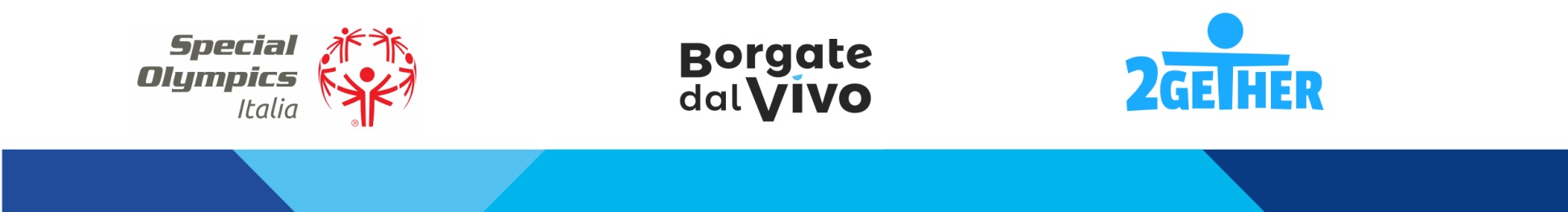 